Geometry	Lesson 1-2	Objective: Students will take measurements with a ruler, a compass, and a protractor; students will also copy segments and angles.	______________________________________________[1st] Fill in the missingletters for this unit 				D __ G  __  __  __of measure:  GEOMETRY NOTES 1-2: Using a Ruler, Compass and Protractor is  inch long.				__________________________________						Y						        Z						_________________________						A					B[2nd] How long is  ?				_______________						C		        D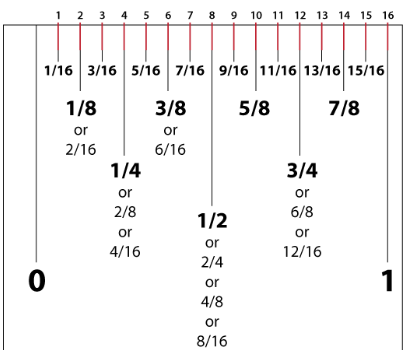 [3rd] How long is [4th] How many incrementsare there from 0 to 1 inch?How does this affect the waywe measure with inches?[5th] With your own ruler,draw a segment that is2  inches long.[6th] With your ruler, draw asegment that is 1  inches long.[7th] Use your compass to copy , , and .For each segment, center your		EXAMPLE:  Original			Copycompass at one endpoint and 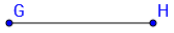 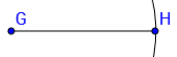 set the pencil point on the otherendpoint; then transfer thatdistance to your own drawing area.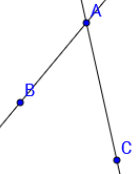 [8th] Copy /  BAC:			NOTICE that AB < AC.				To do this, first plot a point on your paper. Call it A.  (This will bethe vertex of your angle). Second, use your compass to measurethe distance on this sheet from A to B. Copy   onto your paper.   				Make  fairly long. Third, with your compass, measure theDistance from B to line . Mark this distance on your drawing.   				Label D where the two arcs meet. Then connect A and D.				FIRST		SECOND	     THIRD		       FOURTH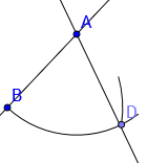 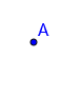 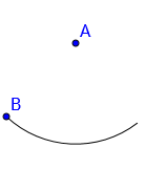 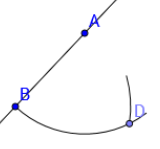 Examine circles A,B, and C.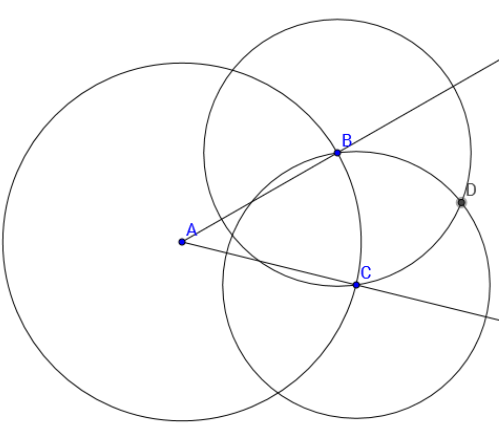 B and C are on circle A.C is on circle B and Bis on circle C. D is on circles B and C.[9th] Which is closer to A, B or C?  **Explain whatthis means for  and .[10th] Which is closer to D,B or C?  **Explain what thismeans if you draw  and .[11th] If you draw , which angle will be wider, /  BAD or /  CAD?We can use the above constructionto do what with /  BAC?[12th] Find the measure of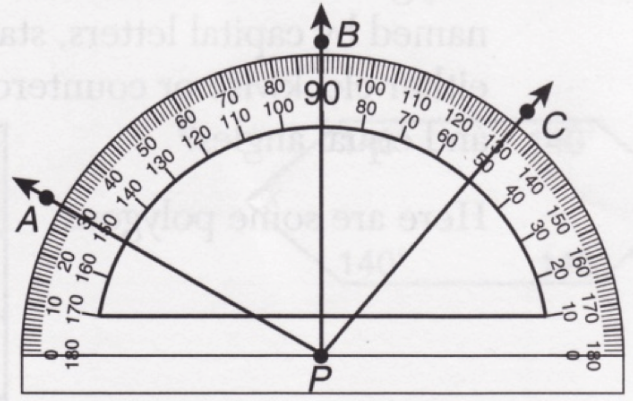 each angle in degrees:/   APB/   CPB/   APC